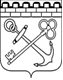 АРХИВНОЕ УПРАВЛЕНИЕ ЛЕНИНГРАДСКОЙ ОБЛАСТИ ПРИКАЗот _______________№ _____Об установлении надбавки за работу со сведениями, составляющими государственную тайну, директору государственного казённого учреждения «Ленинградский областной государственный архив в 
г. Выборге»В целях реализации пункта 3.1 постановления Правительства Ленинградской области от 30 апреля 2020 года № 262 «Об утверждении Положения о системах оплаты труда в государственных учреждениях Ленинградской области по видам экономической деятельности и признании утратившими силу полностью или частично отдельных постановлений Правительства Ленинградской области» (в ред. Постановлений Правительства Ленинградской области от 22.06.2020 
N 423, от 22.03.2021 N 157)  приказываю:Установить ежемесячную надбавку за работу со сведениями, составляющими государственную тайну, в размере 30% от должностного оклада.Настоящий приказ вступает в силу со дня его официального опубликования и распространяется на правоотношения, возникшие 
с 1 апреля 2021 года.Контроль за исполнением настоящего приказа оставляю за собой.Начальник управления                      М.П.                                   А.В. Савченко